Dear Blue 7 Families,A few weeks ago Mrs. Corbiel and I sent a letter home informing you that she was going to be taking a new position as our school’s math support teacher and I would be taking her place.  I am excited that the day is here that I am now your student’s math teacher.  I understand that this will be a transition for your student, but I have been working with Mrs. Corbiel to ensure that it is as smooth of a transition as possible.  I will be picking up in the math curriculum with what students are currently learning.  Information on what we are doing in class can be found on the new Blue 7 Math Website.  The link for the website is:http://blue7and8math.weebly.com/ 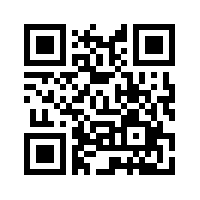 I will be posting weekly about upcoming events, assessments and homework for the week.  Please refer to the website if you have any questions about what is happening in class.Classroom ExpectationsExpectations of student behavior and achievement will not change.  Students are still expected to follow the Blue 7 Team Classroom Expectations which are as follows:-Be Prepared-Be Respectful-Be on TaskWhen students enter the classroom it is expected that he or she will copy down the agenda for the day, take out homework from the previous night, and begin working on the daily warm-up.Miss a day?  Students who miss a day of class are responsible to make up the work that was missed.  Students can check the “While You Were Out” folder or the weebly website for what they missed.  I can answer any questions at the beginning or end of class.Grading PolicyStudent performance and understanding of standards will be assessed on a daily basis using formatives and summatives.  Formatives are “practice” assignments that will be given in class and as homework.  These assignments may be assessed by me, but will not count for or against the student’s grade.  Summative assessments will assess the student’s understanding of the standards being assessed.  These assessments will count towards a student’s grade.Students are encouraged to prepare properly for assessments and study sessions will be provided upon student request.  However, should a student not meet the standard on an assessment, a retest opportunity will be available upon student request.  Completion of a study guide or attendance at a study session is required before a student may retest.  A parent signature on the score sheet of the original assessment is also required.I am looking forward to a great year!  If you have any questions please feel free to contact me at Brittany.Kraft@cr.k12.de.us.  I will be getting a new email shortly with my new last name.  When that occurs I will send out an email informing you. Sincerely,Brittany Fox